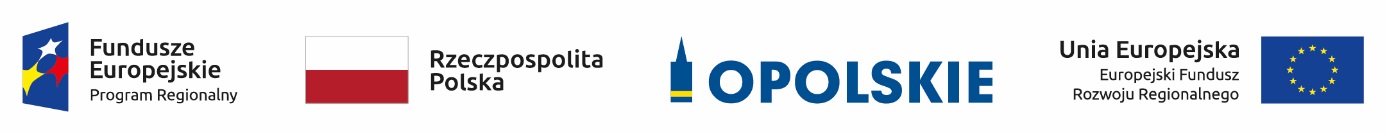 Projekt pn: „Termomodernizacja budynków biurowych PKS w Kluczborku Sp. z o.o. zlokalizowanych przy ul. Byczyńskiej i ul. Sybiraków w Kluczborku” współfinansowany przez Unię Europejską ze środków Europejskiego Funduszu Rozwoju Regionalnego w ramach Regionalnego Programu Operacyjnego Województwa Opolskiego na lata 2014-2020  w ramach Poddziałania 3.2.1 – Efektywność energetyczna w budynkach publicznych.                                                                    Nr umowy o dofinasowanie RPOP.03.02.01-16-0002/18-00 z dnia 28.02.2019r.Załącznik nr 6 do SIWZNazwa Wykonawcy: ....................................................................................................................................................................Adres Wykonawcy: ....................................................................................................................................................................Przystępując do udziału w postępowaniu o udzielenie zamówienia publicznego na :„Termomodernizacja budynków biurowych PKS w Kluczborku Sp. z o.o. zlokalizowanych przy ul. Byczyńskiej i ul. Sybiraków w Kluczborku"oświadczam/y, że osoby, które będą uczestniczyć w wykonywaniu zamówienia, posiadają wymagane uprawnienia, jeżeli ustawy nakładają obowiązek posiadania takich uprawnień.................................................., dnia .....................                    ………....................................................            (miejscowość)                                                                                      (czytelny podpis lub imienna pieczęć i podpis 
                                                                                                                             Wykonawcy lub Pełnomocnika Wykonawcy) (pieczęć Wykonawcy/Wykonawców)OŚWIADCZENIE
O POSIADANIU WYMAGANYCH UPRAWNIEŃprzez osoby, które będą uczestniczyć w wykonywaniu zamówienia